2015 es divisible por 5, cuántos números son divisibles por 5 entre el 2001 y el 2099?2015 is divisible by 5. How many numbers are divisible by 5 between 2001 and 2099?Respuesta:  _____________Juan escribe una lista de todos los enteros que tienen tres dígitos diferentes que él puede formar con los dígitos 0, 3, 4, 5 y 8. El escribe los números en orden, desde el más pequeño hasta el más grande. ¿Cuál es la suma de los números que están en las tres últimas posiciones?Juan writes down a list of all integers that have three different digits, that he can form using the digits 0, 3, 4, 5 and 8. He writes the numbers in order, from the smallest to the largest. Which is the sum of the numbers that are in the last three places of the list?Respuesta:  _____________Cinco pingüinos pequeños de la familia Pingüino comen entre todos la misma cantidad de pescado que comen sus dos padres juntos. Cada uno de los pingüinos pequeños come la misma cantidad de comida y los padres también comen lo mismo cada uno. La familia completa como 8Kg de pescado al día. ¿Cuántos gramos de pescado come uno de los pingüinos pequeños al día?Five small penguins from the Penguin family eat together as much fish per day as both parents together. Small penguins eat identical amount each, the parents eat identical amount each. The whole family eats 8 kg of fish per day. How many grams of fish does one small penguin eat on one day?Respuesta:  _____________María escribió un número en cada uno de los cuadros de la cinta de tal forma que cualesquiera tres consecutivos suman lo mismo. La suma de todos los números de la cinta fue 20. Algunos números se borraron. ¿Qué número fue escrito en el segundo cuadrito?María wrote down a number in every square of the strip so that the sum of the numbers in any three consecutive squares was the same. The sum of all the numbers in the strip was 20. Some numbers are deleted. What number was written in the second square?Respuesta:  _____________Si , y , entonces If , and , then 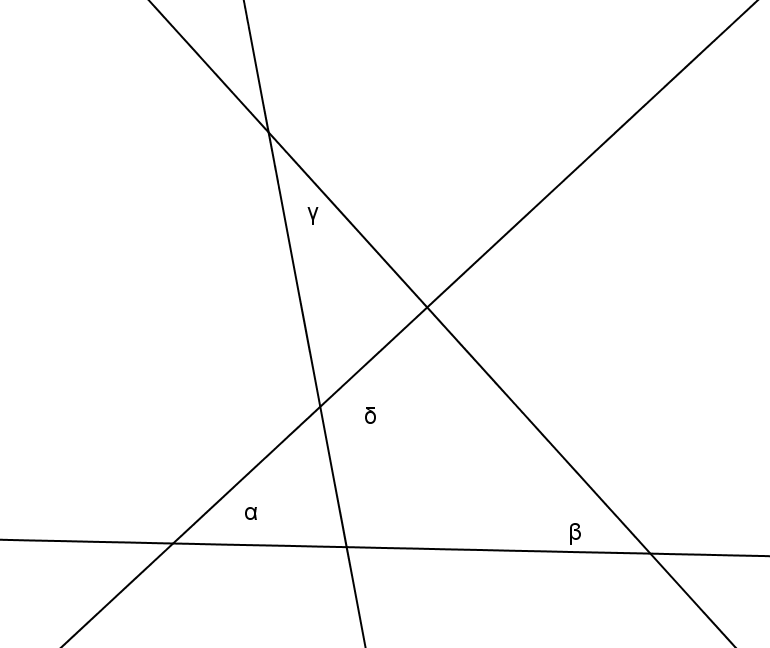 Respuesta:  _____________Un cubo sólido de lado 5 pulgadas está formado de pequeños cubos de lado 1 pulgada. ¿Cuántos cubos pequeños no se ven?A solid cube of side length 5 inches is formed of little cubes of the side length 1 inch. How many little cubes are not seen?Respuesta:  _____________¿Cuál es el dígito de las unidades de ?What is the unit’s digit of the result of ?Respuesta:  _____________El perímetro de los triángulos ADF, DBE, DEF y FEC es 12, 24, 19 y 24 como se muestra en el dibujo. ¿Cuál es el perímetro del triángulo ABC?The perimeters of the triangles ADF, DBE, DEF and FEC are 12, 24, 19 and 24 as shown in the figure. What is the perimeter of the triangle ABC?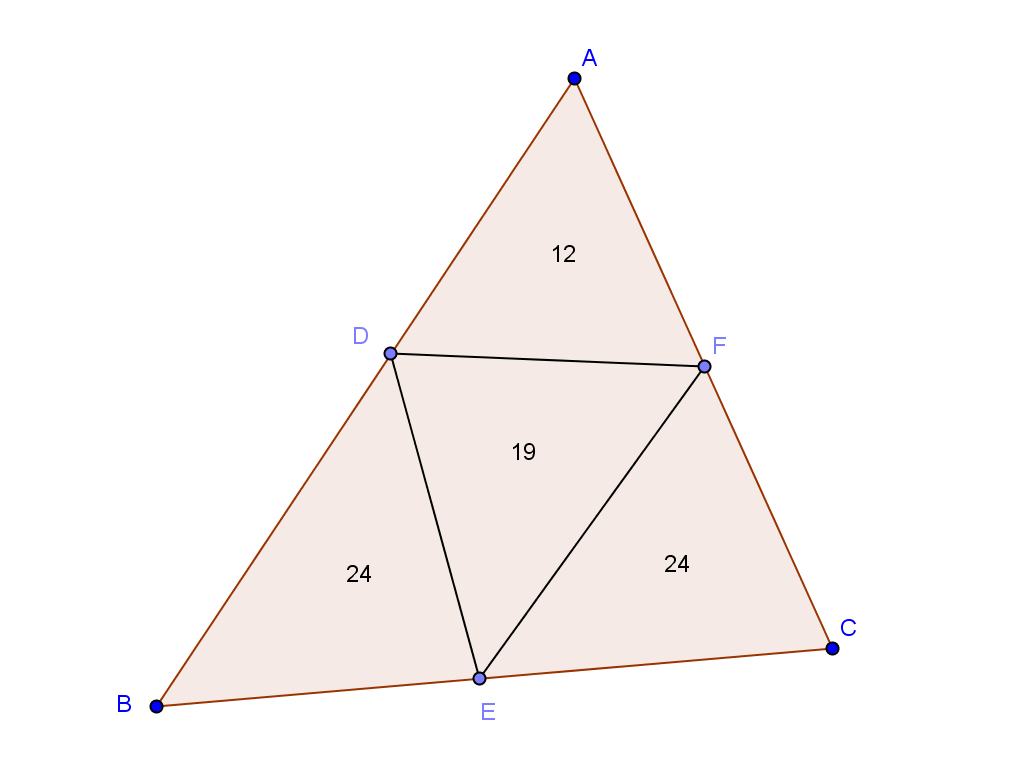 Respuesta:  _____________Un antiguo matemático dijo que había vivido una tercera parte de su vida como un niño, una cuarta parte como un adolecente, una quinta parte como adulto y sus últimos 13 años como hombre mayor. ¿Qué edad tenía cuando murió?An ancient mathematician was said to have lived one-third of his life as a boy, one forth as a youth, one fifth as a man, and spend the last 13 years as an old man. How old was he when he died?Respuesta:  _____________66 gatos se inscribieron en el torneo 2015. Después de la primera ronda, 21 se eliminaron, porque no cazaron un ratón. 27 gatos de los que quedaron en la competencia tienen rayas y 32 gatos de los que quedaron tienen una oreja negra. Todos los gatos con rayas que tienen una oreja negra llegaron a la final. ¿Cuál es el número mínimo de finalistas?66 cats signed up for the contest 2015. After the first round, 21 got out, because they failed in catching mice. 27 cats of those that remained in the contest had stripes and 32 of them had one black ear. All striped cats with black ear got to the final. What is the minimum number of finalists? Respuesta:  _____________15